Türkiye Sualtı Sporları Federasyonu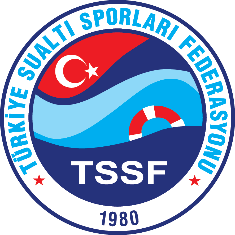 Paletli Yüzme Branşı- YARIŞMA TALİMATI -	Yarışma Adı:	Paletli Yüzme Kulüplerarası Büyükler Türkiye Şampiyonası	Yer:	Kocaeli / Gebze	Havuz:	GHSİM Olimpik Yüzme Havuzu	Tarih:	29 Temmuz – 01 Ağustos 2021	Teknik Toplantı: 	28 Temmuz Çarşamba (21:00) / ZOOM Uygulaması ile OnlineYAŞ GRUPLARI ve KISITLAMALARPaletli Yüzme Kulüplerarası Büyükler Türkiye Şampiyonasına katılabilecek yaş grupları aşağıdaki gibidir;-	A Kategori	Büyükler	18 ve üstü yaş	2003 ve altı doğumlular-	B Kategori	Gençler A	16-17 yaş	2004-2005 doğumlular-	C Kategori	Gençler B	14-15 yaş	2006-2007 doğumlularYaş grupları için ayrı değerlendirme yapılmayacak, her yarışma için tek bir sonuç listesi açıklanacaktır.Paletli Yüzme Kulüplerarası Büyükler Türkiye Şampiyonasında uygulanacak olan mayo ve çift palet standartları aşağıdaki gibidir;	-	A Kategori:	Tüm CMAS ve FINA onaylı kapalı kumaş mayolar kullanılabilir.			Çift Paletler ve Monopaletler için boyutları dışında bir kısıtlama bulunmamaktadır.	-	B Kategori:	Tüm CMAS ve FINA onaylı kapalı kumaş mayolar kullanılabilir.			Çift Paletler ve Monopaletler için boyutları dışında bir kısıtlama bulunmamaktadır.	-	C Kategori:	Tüm CMAS ve FINA onaylı kapalı kumaş mayolar kullanılabilir.			Çift Paletler ve Monopaletler için boyutları dışında bir kısıtlama bulunmamaktadır.YAŞ GRUPLARI ve MESAFELERYARIŞMA PROGRAMINot:	3. Gün akşam seansı, sabah seansının bitiminden 1 saat sonra başlayacaktır.ÖNEMLİ TARİHLER-	Son Başvuru Tarihi:	23 Temmuz 2021 Cuma (17:00’ye kadar)-	Kontrol Listelerinin Yayınlanması:	26 Temmuz 2021 Pazartesi-	Düzeltme Tarihi:	27 Temmuz 2021 Salı (17:00’ye kadar)	-	Zorunlu Covid-19 Test Tarihi:	27 Temmuz 2021 Salı -	Start Listelerinin Yayınlanması:	28 Temmuz 2021 Çarşamba- 	Web Sitesine Bilgilerin Girilmesi:	28 Temmuz 2021 Çarşamba (16:00’ya kadar)	BAŞVURU SÜRECİTSSF 2021 yılı faaliyet programında yer alan yarışmalara katılabilmek için tüm kulüplerin 2021 sezonu akreditasyon işlemlerini yapmış olması gerekmektedir. Akreditasyon için kulüpler;Kulüp antetli kağıdı ile TSSF Başkanlığına yazılmış 2021 yılında hangi branşların müsabakalarına katılım yapılacağı ile ilgili kulüp başkanı onaylı dilekçe ekinde yönetim kurulu kararının fotokopisi ile ilgili branşta en az 2. Kademe Antrenörlük belgesine sahip olan antrenörün belge fotokopisini beyan etmek zorundadır.b. 	Akreditasyon işlemini tamamlayan kulüp sezondaki bildirim yaptığı branşın tüm müsabakalarına katılmak zorundadır. Mazeretsiz katılmadığı tespit edilen kulüplerin mazeret sebebini yazılı olarak Federasyona bildirmek zorundadır. Aksi takdirde kulüpler TSSF disiplin kuruluna sevk edilecektir. c. 	2021 yılı akreditasyon işlemi yapmayan kulüpler TSSF faaliyetlerine katılamayacaklardır. d. 	Aktif sporculuk hayatı devam eden bir antrenör ya da hakem, sporcusu olduğu kulüp dışında başka bir kulüpte antrenör olarak ya da hakem olarak görev almayacaktır. İlgili sporcuların, sporcu olarak yarışmayacağı ya da antrenör, hakem olarak görev almayacağını yazılı olarak beyan etmesi gerekmektedir. Kulüplerimizin bu hususa önemle dikkat etmeleri gerekmektedir. Aksi takdirde akreditasyon işlemleri gerçekleştirilemeyecektir.2021 sezonuna ait yeni sporcu lisanslarının çıkartılması ya da önceki sezona ait lisansların vize işlemleri 17.07.2020 tarihinde yayınlanan yönetmelikte belirtildiği üzere sadece Gençlik ve Spor İl ve İlçe Müdürlükleri tarafından yapılabilecektir. Türkiye Sualtı Sporları Federasyonu Sporcu, Lisans, Vize ve Transfer Talimatı, federasyonumuzun resmi internet sitesindeki “Yönetmelik ve Talimatlarımız” bölümünde yayınlanmıştır.Yarışmaya katılabilmek için;Katılımcı kulüplerin “Yarışma Başvuru Dilekçesini” doldurarak 23 Temmuz Cuma günü mesai bitimine kadar TSSF İstanbul birimine faks ile ulaştırması gerekmektedir.b.	Yarışma katılım listeleri ise “Sporcu Giriş Formu” ile doldurularak 23 Temmuz Cuma günü mesai bitimine kadar TSSF e-posta adresine gönderilmesi gerekmektedir. Program doldurulurken büyük harfler kullanılmalıdır.c.	“Yarışma Başvuru Dilekçesi” ve “Sporcu Giriş Formu” TSSF internet sitesinde, yarışma duyurusunun yapıldığı sayfada bulunmaktadır.	TSSF İstanbul Birimi Faks Numarası:	0216 348 55 44		TSSF E-posta Adresi:		paletliyuzmekulvarlama@tssf.gov.trYarışmalara ait “Kontrol Listeleri” 26 Temmuz Pazartesi günü TSSF internet sitesinde yayınlanacaktır. Kulüpler tarafından yapılacak düzeltmeler var ise yapılarak ertesi gün mesai bitimine kadar TSSF e-posta adresine gönderilecektir. Sadece yarışmadan çıkarılacak sporcuların belirlenmesi ve Covid-19 PCR test sonucu pozitif çıkan sporcular sebebiyle yapılması zorunlu değişikliklerin ardından kesinleşmiş Start Listeleri “Yarışma Teknik Toplantısı” sonrasında TSSF internet sitesinde yayınlanacak ve ayrıca start listesi dağıtılmayacaktır.COVID-19 PANDEMİ ÖNLEMLERİSpor Hizmetleri Genel Müdürlüğü tarafından yayınlanan yönetmelik gereği Türkiye genelinden katılımla gerçekleştirilecek tüm sportif müsabakalarda Covid-19 Testi mecburiyeti bulunmaktadır. Bu sebeple;Paletli Yüzme Bireysel Açık Yaş Türkiye Şampiyonasına katılacak tüm katılımcıların (sporcu, antrenör ve idareci) 27 Temmuz 2021 Salı günü tarihli olarak PCR testi yaptırması gerekmektedir.Test sonucu negatif olan katılımcılar için akreditasyon kartları hazırlanacak ve yarışma sabahı havuz girişinde teslim edilecektir.Federasyonumuzca hazırlanacak akreditasyon kartları için aşağıda belirtilen web sitesindeki forma katılımcı bilgileri (kulüp ismi, kafile listesi, fotoğraf vb.) ve covid-19 test sonucu gibi belgelerin tek seferde ve aynı anda girişinin yapılarak 28 Temmuz 2021 Çarşamba günü saat 16:00’ya kadar yüklenmesi gerekmektedir.Web Sitesi Adresi:	www.tssf.gov.tr/covid19Pandemi şartları sebebiyle akreditasyon kartı olmayan hiç kimse havuza hiçbir şartta kabul edilmeyecektir. Federasyonumuz tarafından hazırlanacak olan akreditasyon kartları yarışmaya özel olarak kullanılacak olup, yarışma bitiminde organizasyon görevlileri tarafından toplanacaktır. Böylece isme özel kartların her yarışma için düzenlenecek özel etiketler ile tekrar kullanımı mümkün olabilecektir.Tüm katılımcıların havuz alanında ve tribünlerde sosyal mesafeye uyması ve sürekli olarak maske kullanımı zorunludur.Federasyonumuz tarafından Covid-19 testleri için Medical Park Hastaneleri ile bir anlaşma imzalanmıştır. Tüm katılımcılarımız başvuru sırasında Türkiye Sualtı Sporları Federasyonu sporcu lisansı ya da kafile listesi örneğini ibraz ederek Türkiye genelindeki tüm Medical Park Hastanelerinde 175TL karşılığında Covid-19 PCR testi yaptırabilecektir.  KATILIM KOŞULLARIKulüpler, bağlı bulundukları Gençlik ve Spor İl Müdürlükleri tarafından onaylanmış kafile listelerini ve sporcu lisanslarını yarışma sabahı ısınma seansı sona ermeden federasyon yetkililerine teslim edeceklerdir. Bu belgeleri teslim etmeyen kulüpler yarışmaya kabul edilmeyecektir.Ferdi sporcular, kulüplerarası şampiyonalara katılamazlar.50m Dip yarışlarına katılacak olan 18 yaş altındaki sporcuların velileri tarafından imzalanmış izin yazıları, kulüpleri tarafından da onaylanarak yarışma sabahı ısınma seansı sona ermeden federasyon yetkililerine teslim edilecektir.Yarışmalara katılacak idareci, antrenör ve sporcular izinlerini bağlı bulundukları Gençlik ve Spor İl Müdürlüklerinden talep edeceklerdir.Bir sporcu, bayrak yarışları hariç, günde en fazla 2 (iki), yarış boyunca en fazla 5 (beş) yarışa katılabilir. Yarışmanın yapılacağı ile bağlı kulüplere herhangi bir ödeme yapılmayacaktır.Kulüplerin harcırah alabilmesi için, kadın ve erkek takımları ayrı ayrı olmak üzere en az 10 (on) puanlı monopalet yarışına katılmak zorundadır. Bu sayının altında yarışa katılan takımlara herhangi bir harcırah ödemesi yapılmayacak ve şampiyonaya takım olarak katılmış sayılmayacaktır.Kulüplerarası yarışmalara katılan kulüplerin takım sıralamasında yer alabilmesi için en az bir bayrak yarışmasına katılması ve kuralları dahilinde tamamlaması gerekmektedir. Kadın ve Erkek ayrı ayrı olmak üzere bayrak takımlarında en az 2 (iki) sporcunun 2005 ve daha büyük doğumlu olması gerekmektedir. Bayrak yarışlarına katılmayan ya da tamamlayamayan kulüpler takım olarak yarışmaya katılmış sayılmaz ve ilgili haklardan yararlanamazlar.En az 10 (on) tane puanlı monopalet yarışına katılan takımlar arasında, puan sıralamasında ilk 10 (on) takım içinde yer alan takımlara tam harcırah ödenecektir. En az 10 (on) tane puanlı yarışa katılan takımlar arasında, puan sıralamasında 11. (on birinci) ve sonrası sıralamada yer alan takımlara sadece otobüs rayici olan ulaşım bedeli ödenecektir. Tam harcırah ya da otobüs rayici olan ulaşım bedeli ödemesi almaya hak kazanan takımlarda, onaylı kafile listesinde ismi bulunan ve en fazla 6 (altı) kadın – 6 (altı) erkek sporcuya ödeme yapılacaktır.Kadın ve erkek olmak üzere iki takımı da tam harcırah ya da otobüs rayici olan ulaşım bedeli almaya hak kazanan kulüplere, onaylı kafile listesinde ismi bulunan en fazla 6 (altı) kadın, en fazla 6 (altı) erkek sporcu, 1 (bir) kadın takım antrenörü, 1 (bir) erkek takım antrenörü ve 1 (bir) idareci için ödeme yapılacaktır. (Toplamda en fazla 15 (on beş) kişi)Kadın ya da erkek olmak üzere sadece bir takımı tam harcırah ya da otobüs rayici olan ulaşım bedeli almaya hak kazanan kulüplere, onaylı kafile listesinde ismi bulunan en fazla 6 (altı) sporcu ve 1 (bir) antrenör ya da 1 (bir) idareci için ödeme yapılır. (Toplamda en fazla 7 (yedi) kişi)YARIŞMA KURALLARISporcu Giriş Formunda ismi belirtilen ancak düzeltme tarihinden sonra yarışmaya katılamayacağı kesinleşen sporcular için Yarışma Teknik Toplantısında ilgili kulüp yetkilisi tarafından sporcu Start Listesinden çıkartılabilecektir. Gerekli durumda güncellenen start listesi TSSF internet sitesinde yayınlanacaktır.Start Listesinde ismi belirtilmesine rağmen, herhangi bir sebeple yarışmaya katılamayacak sporcuların, yarışmaya katılmama gerekçesini yarışma başhakemine yazılı olarak bildirmesi gerekmektedir. Yarışmaya katılmama sebebinin sağlık gerekçesiyle olduğu durumlarda, sporcunun yarışmaya katılamayacağına dair medikal raporun ibraz edilmesi zorunludur. Sağlık durumunu belirten rapor müsabaka doktoru ya da sağlık kuruluşlarından temin edilebilir. Başhakemin değerlendirmesi sonucunda gerekçesi geçerli bulunmayan ya da herhangi bir bildirim yapmadan kulvarı boş kalan sporcular ve/veya kulüpleri hakkında işlem yapılacaktır.Start Listesinde ismi bulunan ve herhangi bir rapor ile yarışma öncesinde başhakeme başvuruda bulunmayan ve kulvarının boş kalmasına sebep olan her bir sporcu için o kulübün “kulüp puanından” 10 (on) puan düşürülecektir. Sporcuların, yarışma iştirak programına yazılacak dereceleri gerektiğinde ispatlanabilecek şekilde son 2 (iki) sezona ait resmi yarış dereceleri olacaktır. Verilen derecelerin 50 metrelik havuzda yüzülmüş olması gerekmektedir.Verilen derecesi yanlış olan sporcular ile ilgili Yarışma Başhakemine yazılı itiraz yolları açık olmakla birlikte, itiraz sonrası yanlış derece verildiği ortaya çıkan sporcular son seride yüzdürülecektir. Resmi bir yarışmaya ilk kez katılan sporculara derece yazılmayacak, Sporcu Giriş Formuna giriş yapılırken derecesi “NT” olarak belirtilecektir.Yarışmada kullanılacak şnorkel, monopalet ve çift paletlerin kontrolü hakem komitesi tarafından, yarışmanın birinci gününde 08:15-09:15 saatleri arasında yarışma havuzunda yapılacaktır. Yapılan kontrol sırasında CMAS ve TSSF standartlarına uygun malzemeler onaylanacak, onayı olmayan malzemeler ile yarışmaya katılıma izin verilmeyecektir. Ayrıca her seansın başlamasından 1 (bir) saat öncesine kadar da malzeme kontrolü yapılabilecektir. Bu zamanların dışında kontrol olmayacaktır.Palet ve şnorkellerin ölçülerinin CMAS/TSSF standartlarına uygun hale getirilmesi kulüp ve / veya sporcuların sorumluluğunda ve görevli hakemlerin kontrolündedir.Sporcuların, yarışmalara herhangi bir şekilde uygun olmayan malzeme ile katılmasına izin verilmeyecektir. Sporcunun uygun olmayan malzeme ile yarışmayı tamamlamış olması ve bu durumun sonradan fark edilmesi durumunda sporcu o yarışmadan diskalifiye edilecektir.Her mesafede, yarışma sonuç listesinde ilk üç sırada yer alan kadın ve erkek sporcular madalya ile ödüllendirilecektir. Madalya almaya hak kazanan sporcuların, madalya töreni için, programda belirtilen ve/veya yarışma sırasında anons edilen yer ve zamanda resmi kulüp üniforması (alt, üst eşofman takım ve spor ayakkabı) ile hazır beklemesi gerekmektedir. Uygun olmayan kıyafet ile madalya törenine gelen sporcular törene dahil edilmeyecektir.Madalya töreni sırasında sporcular kürsüye herhangi bir bayrak ya da flama ile çıkmayacaktır.Yarışma sonucunda yapılan Kulüp Puanlanmasına göre Kadın ve Erkek ayrı ayrı olmak üzere ilk üç sırada yer alan kulüpler kupa ile ödüllendirilecektir.Kulüp sıralamasının oluşturulabilmesi için her yarışmanın sonuç listesine göre sporcular, 50 Puan Sistemine uygun olarak puan alacaklardır. Aynı kulüpten sporcuların aldıkları puanlar kulüp puanını belirleyecektir.Bayrak yarışlarında takımlar, elde ettiği sıralamaya göre bireysel yarışlarda verilen puanların iki katını kulüplerine kazandıracaktır.Bayrak yarış listelerinin, bayrak yarışının olduğu seansın başlangıcından önce verilmesi gerekmektedir. Seans başlangıcından sonra verilen listeler kabul edilmeyecek olup, ilgili kulüp bayrak yarışında yer alamayacaktır. Bayrak yarış listeleri için form yarışma hakem odasından temin edilebilir.50 Puan Sistemine göre, sporcuların sıralamadaki yerlerine denk gelen ve kulüp sıralamasında kullanılacak puanları tablodaki gibidir.1500m. Suüstü yarışında aşağıdaki zamanlardan kötü yüzen sporcuların yarışları hakem kararı ile sonlandırılarak puanlamaya dahil edilmeyecektir.		Kadınlar:	18:15.00 (18 dakika 15 saniye)		Erkekler:	17:30.00 (17 dakika 30 saniye)800m. Suüstü yarışında aşağıdaki zamanlardan kötü yüzen sporcuların yarışları hakem kararı ile sonlandırılarak değerlendirmeye dahil edilmeyecektir.		Kadınlar:	09:28.00 (9 dakika 28 saniye)		Erkekler:	09:04.00 (9 dakika 4 saniye)400m. Suüstü yarışında aşağıdaki zamanlardan kötü yüzen sporcuların yarışları hakem kararı ile sonlandırılarak değerlendirmeye dahil edilmeyecektir.		Kadınlar:	04:36.00 (4 dakika 36 saniye)		Erkekler:	04:28.00 (4 dakika 28 saniye)400m. Çiftpalet yarışında aşağıdaki zamanlardan kötü yüzen sporcuların yarışları hakem kararı ile sonlandırılarak değerlendirmeye dahil edilmeyecektir.		Kadınlar:	04:48.00 (4 dakika 48 saniye)		Erkekler:	04:40.00 (4 dakika 40 saniye)Suüstü ve Dip kategorilerinde, her mesafe için en iyi 2 (iki) sporcunun puanı Kulüp Puanlamasına dahil edilecektir.Çift Palet kategorilerinde, her mesafe için en iyi 1 (bir) sporcunun puanı Kulüp Puanlamasına dahil edilecektir.Tüp kategorisinde sporcuların elde ettiği dereceler Kulüp Puanlamasına dahil edilmeyecektir.Çift Palet yarışlarında yüzme stili Crawl Teknik olacaktır. Tüm suüstü ve çift palet yarışlarında şnorkel kullanımı zorunludur.Kollarda ya da vücudun herhangi bir yerinde bant, flaster ya da herhangi bir yardımcı malzeme kullanılması her durumda yasaktır. Aksi durumda sporcu diskalifiye edilecektir.Suüstü ve çift palet yarışlarında, çıkış ve dönüş sonrası sualtı yüzüşleri 15 metrelik mesafe içinde tamamlanmalıdır. Çıkış ya da dönüş sonrasında 15m çizgisinden önce şnorkeli su üstüne çıkmayan sporcular diskalifiye edilecektir.Sporcular tüm yarışma mesafesi boyunca nefes almak için şnorkelini kullanmak zorundadır. Yarışma mesafesinin herhangi bir anında şnorkelini düzeltmek için duran sporcu bu işlem sırasında yüzmeye devam ederse diskalifiye edecektir. Yarışma sırasında şnorkelini düzeltmesi gereken sporcuların bu işlemi herhangi bir yere tutunmadan ve yüzmeden, sadece durarak yapması gerekmektedir.1500m Suüstü ve 800m Suüstü yarışmalarında, yarışın son 100 metresine girildiğini gösteren kırmızı bayrak, sporcu dönüşe gelmeden önce kulvar hakemi tarafından su içinde kendisine gösterilecektir.Yarışma başlangıcında başhakem tarafından yapılan son sporcu kontrolünün ardından 75 saniye içerisinde kulvarında çıkış için hazır olmayan sporcular ikaz edilmeksizin diskalifiye edilecektir.Yarış bitiminde elektronik “touchpad”ler üzerinden havuzu terk eden sporcular diskalifiye edilecektir. Çıkışların, varsa yarışması devam eden sporcuları engellemeden havuzun yan kenarlarından yapılması gerekmektedir.Yarışma öncesinde kulvar başında hazırlıklarını yapan sporcular paletlerini ıslatmak gibi herhangi bir sebeple yarışma havuzunu kullanmayacaklardır. Bu amaçla kullanılması amacıyla kulvar başında içi su dolu kovalar bulunacaktır. Hazırlıkları sırasında elektronik zaman ölçüm paneline dokunmak suretiyle bir önceki seride yarışması devam eden sporcunun yarışma akışını olumsuz etkileyen sporcular ikaz edilmeksizin diskalifiye edilecektir.Yarışmalar sırasında antrenör, idareci ve yarışması olmayan sporcular havuz mahallinde bulunmayacaktır. Yarışma ile ilgili tüm olası itirazlar yazılı olarak hakem komitesine yapılacaktır. İtiraz ücreti 350 Türk Lirasıdır.Yarışma sırasında ortaya çıkabilecek tartışmalı durumların çözümlenebilmesi için Yarışma Teknik toplantısında bir Yarışma Jürisi oluşturulacaktır. Yarışma Jürisi; MHK Başkanı (olmadığı durumda 1 (bir) MHK üyesi), MHK tarafından belirlenecek 2 (iki) hakem, 1 (bir) Paletli Yüzme Teknik Kurulu üyesi ve oylama ile seçilecek 3 (üç) kulüp antrenörü olmak üzere 7 (yedi) kişiden oluşacaktır. Olası bir itiraz durumunda kulüpler ya da herhangi bir üçüncü şahıs tarafından kaydedilmiş video görüntüleri hiçbir şekilde değerlendirilmeyecektir. Sadece Türkiye Sualtı Sporları Federasyonu tarafından uygun yerlere yerleştirilmiş kameralar tarafından elde edilen görüntüler, sağlıklı olduğu sürece değerlendirmeye tabi olacaktır.Yarışma öncesi ısınma seansları Yarışma Teknik Toplantısında, Paletli Yüzme Teknik Kurulu tarafından belirtilen kulvar ve saatlerde yapılacaktır.Bu talimatta yer almayan konularda Uluslararası Sualtı Aktiviteleri Konfederasyonu (CMAS) kuralları geçerlidir. Gerektiğinde talimatta yer alan kuralların yanı sıra müsabaka tarih ve yer değişikliği yapmakla Türkiye Sualtı Sporları Federasyonu Başkanlığı yetkilidir.DOPİNGLE MÜCADELESpor Genel Müdürlüğü (SGM) ile Türkiye Milli Olimpiyat Komitesi (TMOK) arasında 24 Mayıs 2011 tarihinde imzalanan protokol uyarınca Türkiye’de dopingle mücadeleyi etkin bir şekilde yürütmek amacıyla Haziran 2011’de Türkiye Milli Olimpiyat Komitesi bünyesinde “Dopingle Mücadele Komisyonu” kurulmuş olup, komisyon tarafından hazırlanan “Türkiye Dopingle Mücadele Talimatı” 23 Eylül 2011 tarihinde Dünya Dopingle Mücadele Ajansı tarafından da onaylanarak yürürlüğe girmiştir. Dünya Dopingle Mücadele Ajansı’nın (WADA) tüm ülkeler ve uluslararası federasyonlarca kabul edilmiş olan Dopingle Mücadele Kuralları (CODE) çerçevesinde hazırlanan “2021 Yılı Yasaklılar Listesi Uluslararası Standartları” resmi web sitemizde yayımlanarak spor kulüplerimizin, antrenörlerimizin ve sporcularımızın bilgisine sunulmuştur.Buna göre federasyonumuza bağlı tüm kulüp, antrenör ve sporcular ilgili talimatlarda belirlenen kuralları kabul etmiş sayılacak, yurtiçi ve yurtdışı tüm faaliyetlerde yaşanacak herhangi bir olumsuz durumda, gerekirse federasyonumuz Disiplin Kuruluna sevk edilecektir.MAYO ve PALET STANDARTLARITSSF kuralları gereği, aşağıdaki görselde bulunan model ve boyutlardaki mayolar için herhangi bir marka kısıtlaması bulunmamaktadır. Sporcularımız bu tip mayolarla CMAS ya da FINA logosu aranmaksızın yarışmalara katılabilecektir.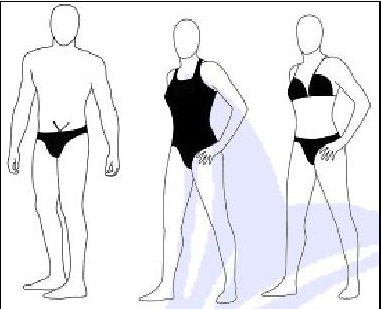 CMAS kuralları gereği yarışmalarda kullanılabilecek çift palet boyutları şekildeki gibidir; 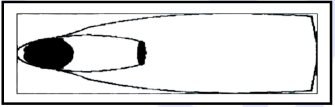 		Genişlik (225mm)	Uzunluk (670mm)CMAS kuralları gereği yarışmalarda kullanılabilecek monopalet boyutları şekildeki gibidir; 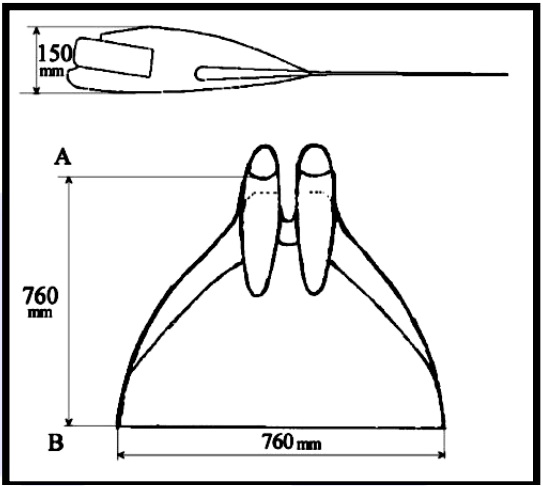 		Genişlik (760mm)	Uzunluk (760mm)	Yükseklik (150mm)Yaş KategorisiYarışma Kategori ve MesafeleriYarışma Kategori ve MesafeleriYarışma Kategori ve MesafeleriYarışma Kategori ve MesafeleriYarışma Kategori ve MesafeleriYaş KategorisiSuüstü MesafeleriÇift Palet MesafeleriDip MesafeleriTüp MesafeleriBayrak MesafeleriBüyükler (A)50m-100m-200m400m-800m-1500m50m-100m200m-400m50m4x100m Suüstü4x200m SuüstüGençler A (B)50m-100m-200m400m-800m-1500m50m-100m200m-400m50m4x100m Suüstü4x200m SuüstüGençler B (C)50m-100m-200m400m-800m-1500m50m-100m200m-400m50m4x100m Suüstü4x200m Suüstü30 TemmuzCumaMalzeme Kontrolü:Malzeme Kontrolü:Malzeme Kontrolü:Malzeme Kontrolü:08:15 – 09:1508:15 – 09:1508:15 – 09:1508:15 – 09:1508:15 – 09:1508:15 – 09:1530 TemmuzCumaSabah SeansıSabah SeansıSabah SeansıSabah SeansıAkşam SeansıAkşam SeansıAkşam SeansıAkşam SeansıAkşam SeansıAkşam Seansı30 TemmuzCumaIsınma:Isınma:08:15 – 09:3008:15 – 09:30Isınma:Isınma:15:00 – 16:2015:00 – 16:2015:00 – 16:2015:00 – 16:2030 TemmuzCumaYarışma Başlangıcı:Yarışma Başlangıcı:09:4509:45Açılış Seremonisi:Açılış Seremonisi:16:30 – 17:0016:30 – 17:0016:30 – 17:0016:30 – 17:0030 TemmuzCumaYarışma Başlangıcı:Yarışma Başlangıcı:17:1517:1517:1517:1530 TemmuzCuma01100m. SuüstüKadınA-B-CKategori04400m. Çift Palet400m. Çift PaletKadınA-B-CKategoriA-B-CKategori30 TemmuzCuma01100m. SuüstüErkekA-B-CKategori04400m. Çift Palet400m. Çift PaletErkekA-B-CKategoriA-B-CKategori30 TemmuzCuma021500m. SuüstüKadınA-B-CKategori054x200m. Bayrak4x200m. BayrakKadınA-B-CKategoriA-B-CKategori30 TemmuzCuma021500m. SuüstüErkekA-B-CKategori054x200m. Bayrak4x200m. BayrakErkekA-B-CKategoriA-B-CKategori31 TemmuzCumartesiSabah SeansıSabah SeansıSabah SeansıSabah SeansıAkşam SeansıAkşam SeansıAkşam SeansıAkşam SeansıAkşam SeansıAkşam Seansı31 TemmuzCumartesiIsınma:Isınma:07:45 – 09:1507:45 – 09:15Isınma:Isınma:14:45 – 16:1514:45 – 16:1514:45 – 16:1514:45 – 16:1531 TemmuzCumartesiYarışma Başlangıcı:Yarışma Başlangıcı:09:3009:30Yarışma Başlangıcı:Yarışma Başlangıcı:16:3016:3016:3016:3031 TemmuzCumartesi06200m. SuüstüKadınA-B-CKategori09100m. Çift PaletKadınKadınKadınA-B-CKategori31 TemmuzCumartesi06200m. SuüstüErkekA-B-CKategori09100m. Çift PaletErkekErkekErkekA-B-CKategori31 TemmuzCumartesi07200m. Çift PaletKadınA-B-CKategoriMadalya TöreniMadalya TöreniMadalya TöreniMadalya TöreniMadalya TöreniMadalya Töreni31 TemmuzCumartesi07200m. Çift PaletErkekA-B-CKategori10800m. SuüstüKadınKadınKadınA-B-CKategori31 TemmuzCumartesi0850m. DipKadınA-B-CKategori10800m. SuüstüErkekErkekErkekA-B-CKategori31 TemmuzCumartesi0850m. DipErkekA-B-CKategori01 AğustosPazarSabah SeansıSabah SeansıSabah SeansıSabah SeansıAkşam SeansıAkşam SeansıAkşam SeansıAkşam SeansıAkşam SeansıAkşam Seansı01 AğustosPazarIsınma:Isınma:07:45 – 09:1507:45 – 09:15Isınma:Isınma:Isınma:+30 Dakika+30 Dakika+30 Dakika01 AğustosPazarYarışma Başlangıcı:Yarışma Başlangıcı:09:3009:30Yarışma Başlangıcı:Yarışma Başlangıcı:Yarışma Başlangıcı:+1 Saat+1 Saat+1 Saat01 AğustosPazar1150m. SuüstüKadınA-B-CKategori1350m. Çift Palet50m. Çift PaletKadınA-B-CKategoriA-B-CKategori01 AğustosPazar1150m. SuüstüErkekA-B-CKategori1350m. Çift Palet50m. Çift PaletErkekA-B-CKategoriA-B-CKategori01 AğustosPazar12400m. SuüstüKadınA-B-CKategori144x100m. Bayrak4x100m. BayrakKadınA-B-CKategoriA-B-CKategori01 AğustosPazar12400m. SuüstüErkekA-B-CKategori144x100m. Bayrak4x100m. BayrakErkekA-B-CKategoriA-B-CKategori01 AğustosPazarKapanış Seremonisi ve Madalya TöreniKapanış Seremonisi ve Madalya TöreniKapanış Seremonisi ve Madalya TöreniKapanış Seremonisi ve Madalya TöreniKapanış Seremonisi ve Madalya TöreniKapanış Seremonisi ve Madalya TöreniSıralama(1-8)PuanSıralama(9-16)PuanSıralama(17-24)Puan1. Sıra509. Sıra2417. Sıra82. Sıra4610. Sıra2218. Sıra73. Sıra4211. Sıra2019. Sıra64. Sıra3912. Sıra1820. Sıra55. Sıra3613. Sıra1621. Sıra46. Sıra3314. Sıra1422. Sıra37. Sıra3015. Sıra1223. Sıra28. Sıra2716. Sıra1024. Sıra1